E L Ő T E R J E S Z T É S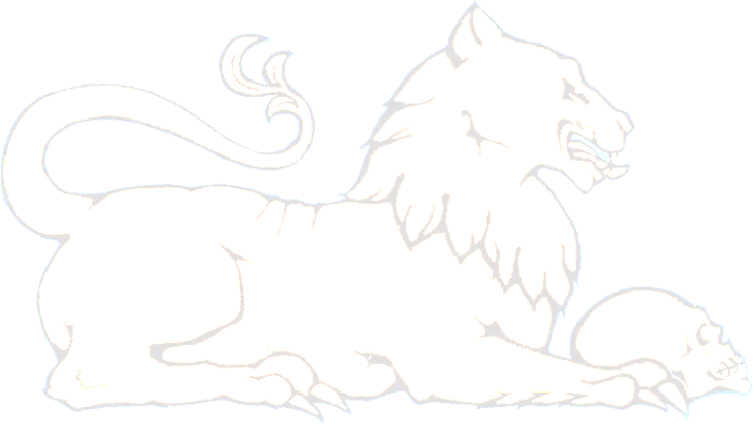 „Törvényességi felhívás a településkép védelméről szóló önkormányzati rendeletjogszabálysértő rendelkezéseinek megszűntetésére”Litér Község Önkormányzatának Pénzügyi Gazdasági és Településfejlesztési Bizottsága	Litér Község Önkormányzatának Képviselő-testülete		2019 év május 13.	Tisztelt Bizottsági Tag!Tisztelt Képviselő Asszony/Úr!Litér Község Önkormányzatának Képviselő-testülete a 2017. december 29. napján tartott ülésén elfogadta Litér Településképi Arculati Kézikönyvét és megalkotta a településkép védelméről szóló 23/2017.(XII.29.) számú önkormányzati rendeletet.A Veszprém Megyei Kormányhivatal Kormánymegbízottja a mellékelve csatolt levelében törvényességi felhívással él a településkép védelméről szóló önkormányzati rendelet jogszabálysértő rendelkezéseivel szemben, amelyek megszüntetéséről intézkedni szükséges.Kérem Önöket, hogy a törvényességi felhívás tudomásulvételével a településkép védelméről szóló önkormányzati rendelet jogszabálysértő rendelkezéseinek megszűntetéséről Németh Kristóf Ferenc megbízásával dönteni szíveskedjenek. Litér, 2019. április 4.  Szedlák Attila s.k.                  Litér Község PolgármestereHatározati javaslatLitér Község Önkormányzat Képviselő-testületének…/2019. (V.13.) LKt. határozataLitér Község Önkormányzatának Képviselő-testülete megtárgyalta és tudomásul vette, hogy a Veszprém Megyei Kormányhivatal Kormánymegbízottjának a VE/53/919-1/2019. ügyiratszámú törvényességi felhívásában foglaltak szerint a településkép védelméről szóló 23/2017.(XII.29.) önkormányzati rendelet jogszabálysértő rendelkezéseit felülvizsgálja és intézkedik a törvénysértés megszüntetéséről.A településkép védelméről szóló önkormányzati rendeletnek a törvényességi felhívás szerinti módosításával Németh Kristóf Ferencet bízza meg a képviselő-testület, árajánlata alapján 70.000,-Ft ellenében.A Képviselő-testület felhatalmazza a polgármestert és a jegyzőt a szükséges intézkedések megtételére.Határidő: 	azonnalFelelős: 	Szedlák Attila polgármester	         	Bencze Éva jegyző